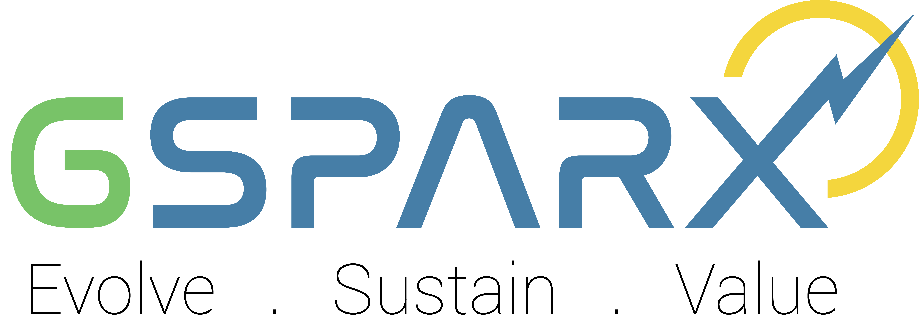 ADDITIONAL INFORMATIONCOMPANY NAMEAras 31, PJX HM Shah Tower, Persiaran Barat, 46050 Petaling Jaya, Selangor Darul EhsanFormsheet A:  Eligibility and Qualification of OEMA.2:  Solar PV Power Project References of OEMSolar PV Power Project No. 1Consultant to produce additional sheets for Solar PV Projects No. 2, 3, etc. as necessary.APPENDIX bPRICE SCHEDULE – INVERTER OEM SUPPLIERdevelopment OF SELF-CONSUMPTION / SELF-GENERATION PROJECTIN MALAYSIAPlease specify the validity of the proposal. A minimum validity of 6 months is required.Please specify any minimum order applicable and discount on bulk supply related to each (if any)No.ItemEntries1Name of Plant 2Location of Plant3Name of Project Company4Name of Developer(s)5Inverter Technology - Central / String6Status of PlantUnder Construction:      	Under Operation:7Value of Contract8Principal Manufacturers of Major Equipment9Other Details Duration of Construction Period:Commercial Operation Date of Units:A3. RFP CHECKLISTA3. RFP CHECKLISTA3. RFP CHECKLIST1 -General 1 -General 1 -General No.Mandatory CriteriaCheckCheckThe selected strategic partner has no conflicts of interest with any party in this RFP exerciseNo litigation case with TNB and vice-versaHas own brand and manufacturing of Solar InverterIndicative price (MYR/Wp) validity of 1 year from the date of dateline2 - Technical & Commercial 2 - Technical & Commercial 2 - Technical & Commercial NoCriteriaCheckCheck1.0 TECHNICAL COMPLIANCE1.0 TECHNICAL COMPLIANCE1.0 TECHNICAL COMPLIANCE1.0 TECHNICAL COMPLIANCE1.0 TECHNICAL COMPLIANCE1.1Performance Warranty1.2Generation Output (MWh/year)1.3Support Service1.4Inverter Efficiency1.5Local content (Malaysia) (%)1.6Local support (Malaysia) (Yes / No)2.0 MANUFACTURERS EXPERIENCE2.0 MANUFACTURERS EXPERIENCE2.0 MANUFACTURERS EXPERIENCE2.1Years of manufacturing experience of Inverter2.2No of inverters manufactured in last 5 years (MWp)2.3Total inverters capacity installed and in operation2.4Locally manufactured2.5Country manufacturing origin2.6Brand Reputation3.0 FINANCIAL POSITION3.0 FINANCIAL POSITION3.0 FINANCIAL POSITION3.1Revenue per Year (USD/Year)3.2Gross Profit Margin (%)3.3Market Capitalization (USD)4.0 COMMERCIAL 4.0 COMMERCIAL 4.0 COMMERCIAL 4.1Price offer (MYR/Wp) (FOB)4.2Price offer (MYR/Wp) (CIF)NoDescriptionUnit PriceQuantityBulk DiscountTotal Price1Specify inverter model offering2 I hereby confirm that all of the above particulars are true: I hereby confirm that all of the above particulars are true: I hereby confirm that all of the above particulars are true: I hereby confirm that all of the above particulars are true: I hereby confirm that all of the above particulars are true:Signature NameDesignationDate                (Company Seal)